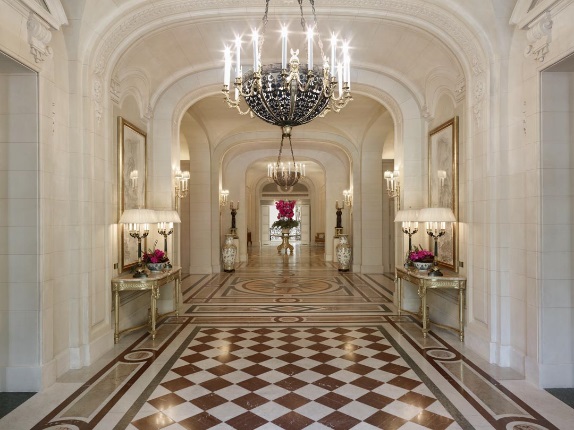 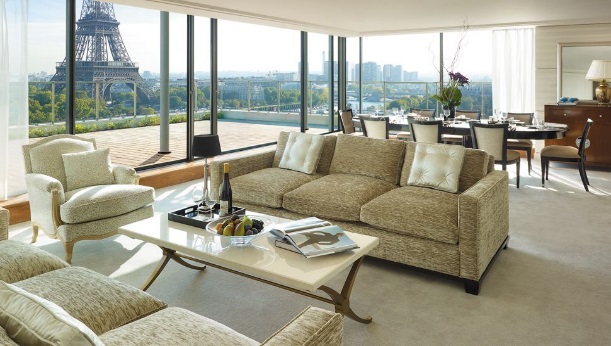 Luxurious…Relaxing… Perfect…Book now in the world’s best five-star hotel…Best in customer satisfaction…Many services and facilities including…Spa and Swimming poolBar and RestaurantLuxurious Bedrooms and many more…EXAMPLE PRICES (BEDROOMS):Eiffel Premier Room (King) - €1,200/night Superior Room (King) - €700/nightDeluxe Room (King) - €800/nightExperience the best only in Shangri-La hotel Paris. Experience fine dining, great beverages and relaxing bedrooms and facilities!SO WHAT ARE YOU WAITING FOR? BOOK NOWJ’amie Shangri-La hotel Paris!FOR RESERVATIONS:CALL:Shangri-La hotel Paris0800 90 8153